СЕВЕРО – ВОСТОЧНОЕ УПРАВЛЕНИЕ  МИНИСТЕРСТВА ОБРАЗОВАНИЯ И НАУКИ САМАРСКОЙ ОБЛАСТИ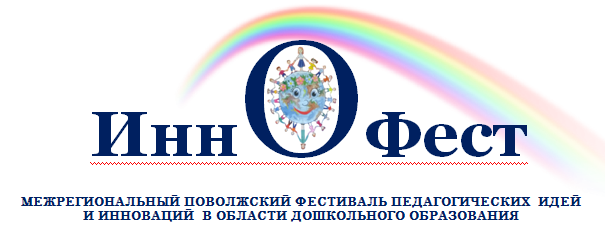 ПРОГРАММАМежрегионального Поволжского фестиваля педагогических идей и инноваций в области дошкольного образования«ИнноФест - 2023»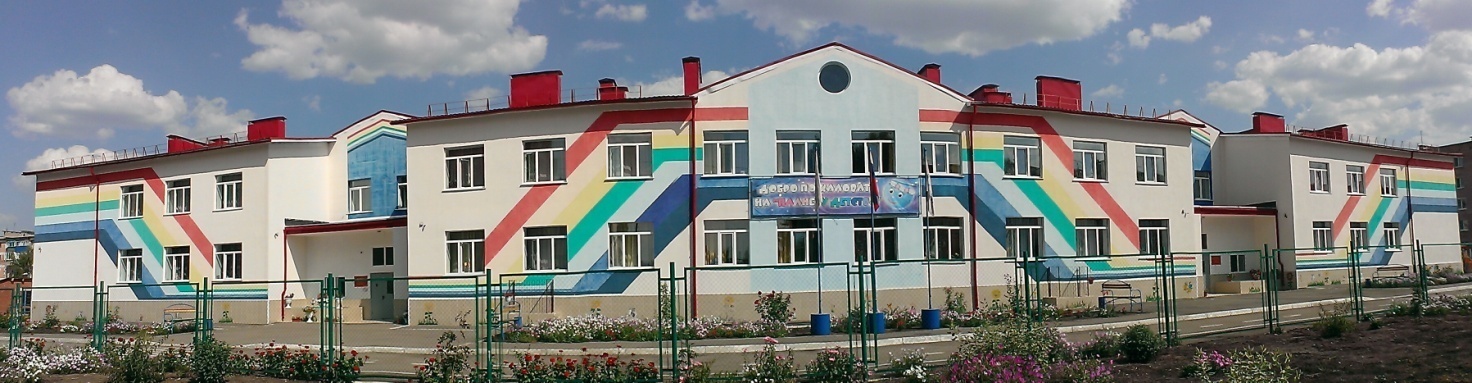 «Радуга педагогических идей»(открытый показ непосредственно образовательной деятельности)1.Направление 1«Математика есть лучшее и даже единственное введение в изучение природы» (Д.И.Писарев): математика в познании природыКонспект НОД «С математикой в природу»Киселева Валентина Николаевна, МБДОУ № 8 г. Снежное Донецкая обл.Конспект «Путешествие в осенний лес»Люлька Ольга Владимировна, МБДОУ № 8 г. Снежное Донецкая обл.«Удивительное явление «мимикрия» подводного царства», Бояркина Анастасия Валерьевна, МБДОУ детский сад № 48 "Дельфинёнок" г.о. Димитровград Ульяновская обл.Сценарий  досуга «День воробья»Мещерякова Оксана  Александровна, Лошманова  Наталья Викторовна, СП ДС «Аленький цветочек» ГБОУ СОШ №7 г. Кинель«Спешим на помощь к лесным жителям»Халимова Фарида Зявадовна, СП "Детский сад Березка" ГБОУ СОШ с. КамышлаКонспект «Лесной гость»Яковенко Елена Вячеславовна,  СП "Детский сад Крепыш" ГБОУ СОШ №3 г. ПохвистневоНОД «Путешествие на северный полюс»Семинихина Ольга Александровна, Детский сад общеразвивающего вида № 13 г.о. СамараКонспект «Королева Симметрия»Изгарская Ксения Витальевна, МБОУ Школа № 27 г.о. Самара (дошкольное отделение)«Математика в природе»Горбунова Жанна Александровна, Ильмукова Ольга Александровна, МБДОУ " Детский сад №186" г. о. СамараНОД «Путешествие зайчат»Никитина Ольга Геннадьевна, Куликова Анастасия Сергеевна, Ермакова Татьяна Петровна, СП ДС «Красная Шапочка» ГБОУ лицей № 16 г. Жигулевск«Спешим на помощь к снеговику»Шайхутдинова Гульфия Минасхановна, СП"Детский сад "Березка" ГБОУ СОШ с.КамышлаПлан – конспект «Песочная страна»Оленева Ольга Игоревна, СП «Детский сад №16» ГБОУ СОШ  № 9 г. СызраньНОД «Помогите птице воды напиться»Панарина Лариса Васильевна, СП «Детский сад Солнышко» им. Н.С. Доровского с .Подбельск2.Направление 2«Математика – гимнастика ума» (А.В.Суворов): математика в ознакомлении с окружающим (предметным) миромКонспект «Планета радости»Мкртичян Дарья Александровна, МБДОУ № 8 г. Снежное, Донецкая обл.Конспект НОД «Зазеркалье: прошлое и настоящее»Хайдарова Элла Петровна, МБДОУ «Детский сад № 48 Дельфинёнок» г.о.ДимитровградКонспект «Путешествие в математическую галактику»Кучер Мария Ивановна, Раудина Ольга Валерьевна, Маслова Людмила Григорьевна, МБДОУ «Детский сад № 17», г.о. Бугуруслан, Оренбургская обл.«Незнайка учится играть в шахматы»Максимова Елена Ильинична, МБДОУ «Детский сад комбинированного вида № 188» г.о. СамараОД «Приключение в стране Мультляндии»Барбашина Ольга Вячеславовна,  Седых Наталья Сергеевна, МБДОУ «ЦРР – детский сад № 332» г.о. СамараНОД «Покупки для бабы Яги»Зарипова Светлана Ивановна, МАОУ детский сад 379 "Гусельки" г.о. ТольяттиНОД «Загадочный лес»Машнина Юлия Игоревна, МБУ детский сад №  56 «Красная гвоздика» г.о. ТольяттиНОД «Встреча с космическим гостем»Дударева Анжелика Константиновна, Горина Людмила Вадимовна, МАОУ детский сад № 210 «Ладушки» г.о. ТольяттиКонспект занятий «Математика на кухне»Торхова Наталья Владимировна, МБУ детский сад № 51» Чиполино» г.о. ТольяттиКонспект «На помощь жителям далекой планеты Железяка!»Базарова Наталья Владимировна, МБДОУ "Центр развития ребенка - детский сад № 140" г.о.СамараКонспект «Прогулка в хвойный лес»Лапина Наталья Владимировна, СП Детский сад «Солнышко» ГБОУ СОШ №1 «ОЦ» п.г.т. СтройкерамикаКвест-игра «Возвращение Нолика»Писчасова Наталья Алексеевна, СП детский сад № 16ГБОУ СОШ № 10 "ОЦ ЛИК" г.о. ОтрадныйНОД «Путешествие в город мастеров»Борисевич Ольга Валерьевна, Карпова Наталья Петровна, ГБОУ СОШ № 10 СПДС «Алёнушка» г. ЖигулёвскНОД «В гости на лесную полянку»Морозова Светлана Владимировна, Саргаева Любовь Викторовна, МБДОУ «Детский сад № 1» г.о. Самара3.Направление 3«В математике есть своя красота, как в живописи и поэзии» (Н.Е. Жуковский): математика и искусство (изобразительное и литературное творчество)Конспект интегрированного занятия «Путешествие по сказке «Гуси – лебеди»Артюхова Татьяна Михайловна, Нестерова Светлана Геннадьевна, МБУ д/с №199 «Муравьишка» г.о. ТольяттиКонспект занятий «В гостях у сказки»Фей Гульшат Александровна, Грачева Анастасия Валерьевна. СП «Детский сад Аленушка» ГБОУ СОШ № 3 г. Похвистнево«Путешествие с Колобком»Скрипка Зоя Николаевна, МБДОУ № 295 г.о. Самара«Измерение длины условной меркой»Андреенкова Татьяна Владимировна, СП "Детский сад № 44" ГБОУ СОШ № 22 г. СызраньКонспект занятия «Веселый счет или математика в сказках дедушки Корнея»Ермоленко Наталья Анатольевна, МАОУ ДС № 80 «Песенка» г.о. ТольяттиКонспект НОД «Прогулка в сад»Бочарникова Лариса Николаевна,  СП «Детский сад № 16» ГБОУ СОШ № 9 г. СызраньКонспект НОД по ФЭМП в средней группе по теме «Широкий – узкий»Рыбакова Ольга Александровна, СП детский сад №16 ГБОУ СОШ № 10 «ОЦ ЛИК» г.о. ОтрадныйКонспект интегрированного занятия по математике и изобразительной деятельности для детей старшего дошкольного возрастаСалихова Наталия Сергеевна, МБУ д/с № 54 "Алёнка"г.о.ТольяттиМастер – класс «Театральные маски»Муковоз Татьяна Александровна, АНО ДО «Планета детства «Лада» Д.С № 190 «Дюймовочка» г. ТольяттиНОД «Путешествие Белоснежки и гномов по волшебному замку»Таразанова Галина Николаевна, СП «Детский сад Аленушка» ГБОУ СОШ им. М. К. Овсянникова с. Исаклы«Квест Лукоморье: В гостях у золотой рыбки»Мушенок Юлия Алексеевна, Торчян Олеся Борисовна, МБДОУ "Детский сад №365" г.о.СамараКонспект «Волк и семеро козлят»Манукян Офелия Георгиевна,  МБДОУ "Детский сад № 253" г.о. СамараКонспект занятия «Как поссорились цифры и кисточки»Крамаренко Юлия Дмитриевна,  Дикун Анастасия Ивановна, МБУ детский сад №128 «Гвоздичка» г.о. ТольяттиКонспект НОД «Сказочное путешествие»Сульдина Ольга Васильевна, МБДОУ "Детский сад № 67" г.о. СамараНОД «Путешествие к бабушке»Кузнецова Ольга Ильинична, СП «Детский сад «Сказка» ГБОУ СОШ пос. ПРОСВЕТ м.р ВолжскийНОД «Теремок»Плешакова Юлия Валерьевна, МБДОУ «Детский сад № 81» г.о. СамараМетодическая разработка «Приключение с цифрой 8»Двойнева Елена Сергеевна,  Кораблева Елена Геннадьевна, Детский сад «Ягодка» ГБОУ СОШ № 11 г.о. КинельДетское театрализованное представление «Козленок, который умел считать до 10»Кириллова Ольга Владимировна, Товстуха Регина Юрьевна СП «Детский сад Планета детства» ГБОУ СОШ № 7 города Похвистнево4.Направление 4«Чистая математика по своей форме – поэзия логических идей» (А.Энштейн): логические задачи для дошкольников Образовательная деятельность «Путешествие в разноцветную  страну Математика»Невская Ирина Геннадьевна, Бикчентаева Айгюль Фаритовна, Белова Диана Ахатовна, СП «Детский сад ЛАД» ГБОУ гимназии им. С.В. Байменова г. ПохвистневоИтоговое занятие «Новогодние игрушки»Антипина Екатерина Викторовна, Антипина Наталья Викторовна, Киреева Мария Александровна, СП детский сад «Жар – птица» ГБОУ ООШ № 4 г.о. НовокуйбышевскМини-квест «Незнайка-великий математик»Петрунина Надежда Петровна, Краснова Наталья Константиновна, Нестерова Марина Вячеславовна, ГБОУ ООШ № 5 г.о. ОктябрьскНОД «Путешествие в мир Математики»Хмелевских Наталья Анатольевна, СП детский сад № 16ГБОУ СОШ № 10 «ОЦ ЛИК» г.о. Отрадный«Математический бой»Захарова Светлана Валерьевна,  Морозова Марина Михайловна, ГБОУ СОШ №1 СП - д/с "Сказка" п.г.т. СуходолНОД «Путешествие по стране Смурфляндия»Тимофеева Тамара Владимировна, Лукомская Лилия Владимировна, ГБОУ лицей № 16 СП ДС «Вишенка» г. ЖигулевскКонспект НОД «Академия логических задач»Сидубаева Елена Геннадьевна, Фадеева Светлана Евгеньевна, СП «Детский сад Лучики ГБОУ СОШ № 7 города Похвистнево«В поисках Книги Знаний»Коваль Наталья Валентиновна, Веревкина Светлана Николаевна, Любимова Наталья Борисовна. МБДОУ «Детский сад №88» г. о. СамараКонспект образовательной деятельности «Путешествие по сказке»Кирьякова Лариса Валерьевна, Артамонова Наталья Сергеевна,  МБДОУ «Детский сад № 1» г.о. СамараКонспект НОД «В поисках утраченной драгоценности»Вечканова Татьяна Васильевна, МБОУ «Росток» г.о. СамараКонспект интегрированной НОД по физическому развитию «Спортивная математика»Захарова Юлия Юрьевна, Кириченко Мария Александровна, СП «Детский сад Планета детства» ГБОУ СОШ № 7 г. ПохвистневоКонспект образовательной деятельности «Экскурсия в музей математики»Кожаева Юлия Дмитриевна, МБДОУ «Детский сад № 378» г.о. Самара5.Направление 5«Все искусства тяготеют к музыке, все науки – к математике» (Д. Сантаяна): музыка и математикаРазвлечение «Музыка, математика, я – верные друзья»Сунчалиева Елена Геннадьевна, Гузиева Галина Ивановна, МБДОУ «Детский сад № 264» г.о. СамараНОД «Магазин музыкальных игрушек»Дорофеева Анастасия Владимировна. МАОУ детский сад № 49 «Веселые нотки» г.о. ТольяттиНОД «Музыкальная Арифметика»Кривова Татьяна Витальевна, СП «Детский сад «Жар – птица» ГБОУ ООШ № 4 г.о. Новокуйбышевск«Математика в мире музыки»Кочергина Ольга Вячеславовна, МБДОУ "Детский сад №78" г.о.Самара«Музыкально-математическое путешествие на волшебных островах»Нестерова Любовь Анатольевна, СП "Детский сад "Лукоморье" ГБОУ СОШ «ОЦ «Южный город», пос. ПридорожныйНОД «Как нота с цифрой спорили»Нестеренко Галина Ивановна, Чембурова Зинаида Юрьевна, МБДОУ "Детский сад № 383" г.о. СамараКонспект НОД «Музыка и математика»Очкурова Ирина Петровна, Санько Елена Валерьевна, МБДОУ № 261 г.о. СамараМузыкально-дидактическая игра-сказка для средней группы «Волшебные птички»Мелещенко Елена Николаевна, СП «Детский сад Сказка» ГБОУ гимназии им. С.В. Байменова города ПохвистневоНОД «Музыкальный колобок»Константинова Екатерина Андреевна, ГБОУ СОШ №1 СП д\с "Теремок" п.г.т Суходол,Конспект музыкального занятия «Математика важна-очень музыке нужна»Рузанова Лариса Геннадьевна, Агусева Анна Викторовна, АНО ДО "Планета детства "Лада" дс № 97 "Хрусталик" г.о. ТольяттиНОД с использованием Блоков Дьенеша «Путешествие по временам года на волшебном корабле»Ежова Татьяна Анатольевна, СП "Детский сад Аленушка"ГБОУ СОШ им.М.К.Овсянникова с. ИсаклыКвест- игра «Волшебное приключение Алисы в стране математики»Боярова Анжела Вячеславовна, Ильясова Анна Ильинична, СП «Детский сад Планета детства» ГБОУ СОШ№ 7 г.о. Похвистнево6.Направление 6«Рано или поздно правильная математическая идея находит применение в том или ином деле» (А.Н.Крылов): математика и конструированиеКонспект НОД «Лего-мастерская по сборке гоночных машин»Семушкина Мария Николаевна, МБДОУ № 99 «Карусель» г. Пенза«Виртуальная экскурсия старухи Шапокляк»Евдокимова Галина Сергеевна,   Дубова Галина Алексеевна, СП «Детский сад Золотой ключик» ГБОУ СОШ №1 п.г.т. Суходол«Создание бассейна для двора-парка в жилом комплексе»Чернова Светлана Анатольевна, Горбунова Марина Геннадьевна, Ефремова Марина Алексеевна,  ГБОУ СОШ №22 СП д/с №28 "Ёлочка" г.о. ЧапаевскНОД «Фабрика игрушек»Давыдова Оксана Геннадьевна, МБУ детский сад № 56 «Красная гвоздика» г.о. ТольяттиКонспект «Белоснежка в беде»Семенова Оксана Анатольевна, Детский сад «Колокольчик» с. БорскоеКонспект НОД «Математическое путешествие по планетам Солнечной системы»Харлан Ольга Сергеевна, МБДОУ "Детский сад № 2" г.о. Самара«Кораблик» с использованием модели StemОсмолкина Ирина Вячеславовна, АНО ДО Планета детства Лада ДС «№ 82 Богатырь», г.о. ТольяттиКонспект НОД «Приключение в стране Наурандии»Осоргина Екатерина Викторовна, Ильина Юлия Валентиновна, Паторова Ирина Борисовна, СП «Детский сад Планета детства» ГБОУ СОШ № 7 города ПохвистневоКонспект интегрированного занятия «Игра «Математический ТИКО – КВН»Ермакова Татьяна Александровна, Шагалина Елена Ивановна, Дубикова Наталья Владимировна, МАОУ детский сад №210 «Ладушки» г. ТольяттиКонспект коррекционного занятия с использованием игр В.В. Воскобовича «В стране геометрических фигур»Латыпова Алия Салаватовна, СП «Детский сад Лучики» ГБОУ СОШ № 7 города ПохвистневоЭкспоплощадка1.Направление 1 Электронный образовательный ресурс Интерактивная развивающая игра «Школа деда Всеведа»Видюшкина Лариса Борисовна, СП д\с №28 "Ёлочка" г.о. Чапаевск«Математический тест для дошколят»Каримова Гулия Шагитовна, СП "Детский сад "Сандугач" ГБОУ СОШ с. Новое УсмановоЭОР «Деньги в жизни человека»Кабина Ирина Васильевна, СП «Детский сад № 1» ГБОУ СОШ № 5 г.о. СызраньЭОР «Путешествие в страну Математику»Малюкова Юлия Владимировна, Черкашина Танзиля Равильевна, СП «Детский сад Сказка» ГБОУ гимназии им. С.В. Байменова г. ПохвистневоЭОР «Лесная математика»Моисеева Оксана Виленовна, МАДОУ «ЦРР – детский сад № 375» г.о. СамараЭОР «Мир геометрических фигур»Доровских Светлана Евгеньевна, МАДОУ «ЦРР – детский сад № 375» г.о. СамараИнтерактивная игра «Веселая математика»Соболева Юлия Николаевна, СП детский сад "Золотой ключик" ГБОУ СОШ№1 п.г.т. СуходолЖанровая игра-презентация «Как подружиться с математикой»Матвеева Марина Сергеевна, Кутявина Ирина Андреевна, МАОУ ДС №200 "Волшебный башмачок" г.о. ТольяттиИнтерактивная игра «Учимся считать правильно»Варламова Людмила Викторовна, СП "Детский сад "Аленушка" ГБОУ СОШ №2 им.В.Маскина ж.-д. ст.Клявлино«Математическое путешествие в сказку»Почитаева Раиса Геннадьевна, СП «Детский сад Аленушка» ГБОУ СОШ им. М.К. Овсянникова, с.Исаклы2.Направление 2Авторские программыПрограмма «Увлекательная математика»Вершкова Инна Николаевна, Крайнова Галина Николаевна,  Морозова Анна Веньяминовна, СП «Детский сад Крепыш» ГБОУ СОШ № 3 г.о. ПохвистневоМетодическое пособие «Конспект НОД»Соколова Ольга Владимировна, СП ГБОУ СОШ № 10 «ОЦ ЛИК» детский сад № 16 г.о. ОтрадныйДополнительная общеразвивающая программа «Математика со Смартиком»Котова Светлана Анатольевна, Родионова Светлана Евгеньевна, АНО ДО «Планета детства «Лада» д/с №159 «Соловушка» г.о. ТольяттиПарциальная программа по логико – математическому развитию детей 3–7 лет «Занимательная математика»Козина Ирина Вениаминовна, СП "Детский сад № 4" ГБОУ ООш №7 г.о. Сызрань3.Направление 3Авторские дидактические игрыЭлектронная игра «Угадай-ка»Рыжкова Милена Владимировна, МАДОУ "Д/c №21", г.о. Бугуруслан Оренбургская обл.Сборник дидактических игр на формирование представлений о геометрических фигурах и форме предмета для детей старшего дошкольногоМасеева Татьяна Владимировна, МБДОУ № 99 «Карусель» г. ПензаИнтерактивная коммуникативная командная игра «Навигатор Дружбы» в составе авторских пособий инновационного модуля «Дом Эмоций»Соболева Наталья Васильевна, Данилова Светлана Анатольевна, АНО ДО «Планета детства "Лада" Д\С№194 "Капитошка", г.о.ТольяттиМногофункциональное напольное пособие «ПРИЗма»Пидержанова Ольга Ивановна, Морозова Лана Анатольевна, Утрикова Лариса Николаевна, СП «Детский сад планета детства» ГБОУ СОШ № 7 г.о. ПохвистневоДидактическая игра «Веселая математика»Батыршина Наталья Александровна, Горбатовская Ольга Васильевна, Сименко Ирина Борисовна, СП ДС «Аленький цветочек» ГБОУ СОШ № 7 г. Кинель«Окно в математику»Горячева Елена Сергеевна, СП Детский сад "Белочка"ГБОУ СОШ с.КурумочИгра «Мышки-шалунишки»Князева Любовь Ивановна, СП "Детский сад "Аленушка" ГБОУ СОШ №2 им.В.Маскина ж.-д. ст.КлявлиноКартотека дидактических игр по ФЭМП (в соответствии с ФОП)Африкантова Татьяна Сергеевна, МБУ Школа № 23 СП ДС «Жар-птица», г.о. ТольяттиДидактические игры «Маленькая геометрия в кубике Блума»Савачаева Алла Анатольевна, Баженова Галина Анатольевна, Крестовникова Ирина Николаевна, СП «Детский сад Пчёлка» ГБОУ СОШ им. Н.Т.Кукушкина с.Савруха«Интересная математика»Юрченко Мария Валерьевна, Герасимова Ирина Николаевна, СП"Детский сад «Самоцветы" ГБОУ СОШ №1 п.г.т. Смышляевка«В мире математики»Пивнева Анна Александровна, СП Детский сад "Ягодка" ГБОУ СОШ №11 г.о Кинель«Снежная королева»Егорова Елена Александровна, СП Детский сад "Белочка" ГБОУ СОШ с. КурумочПособие «По математическим тропинкам»Холодова Ольга Васильевна, МАОУ детский сад № 49 "Весёлые нотки" г.о. ТольяттиАвторское пособие «Математика зеркальная»Левщанова Надежда Александровна Борискина Влада Алексеевна, СП ДС «Сказка» ГБОУ СОШ №5 «ОЦ «Лидер» г.о.Кинель«Тренажеры для юных космонавтов»Ярцева Татьяна Александровна, СП "Детский сад №19 "Ласточка" ГБОУ СОШ п.г.т. Мирный «Математика для юных космонавтов»Климина Ирина Леонидовна, МБДОУ "Детский сад №290" г.о. СамараМатематическая дидактическая игра «Математический тренажер»Морозова Ольга Юрьевна, Фомина Анна Анатольевна, СП «Детский сад Журавушка» ГБОУ СОШ №1 г.о. ПохвистневоЗамечательные игры и заданияАндреева Марина Александровна, Мусина Айсылу Рафаэльевна, СП "Детский сад Планета детства" ГБОУ СОШ № 7 г.о.Похвистнево«Веселый счет»Бардычева Елена Николаевна, Аитова Роза Ядкаровна, СП "Детский сад Крепыш" ГБОУ СОШ №3 г.ПохвистневоМетодическое пособие «Веселые липучки»Савельева Роза Миргарифановна, Бойкова Ольга Сергеевна, Сусарева Мария Ивановна, СП «Детский сад Планета детства» ГБОУ СОШ №7 г.о. ПохвистневоМногофункциональное пособие «Бабочки и цветы»Ерилина Татьяна Александровна, СП «Детский сад Планета детства» ГБОУ СОШ №7 г.о. ПохвистневоДидактическая игра «Части суток»Новикова Елена Владимировна, МБДОУ «Детский сад № 465» г.о. СамараДидактическое пособие «Сундучок с матрицами»Вершинина Елена Николаевна, Шамсутдинова Юлия Викторовна, СП детский сад № 20ГБОУ СОШ № 4 г.о. ЧапаевскПолифункциональное пособие «Приключения Смешариков»Демченко Юлия Геннадьевна, Дорошева Елизавета  Александровна, МБДОУ «Детский сад № 465» г.о. СамараАвторские дидактические игры и упражненияРассадина Надежда Александровна, МБДОУ «Детский сад № 1» г.о. СамараДидактическая игра по математике «полосатый улей»Акимова Ирина Ислямовна, Сундукова Елена Петровна, МБДОУ «Детский сад 1» г.о.Самара«Сортировка мусора»Кочемасова Марина Геннадьевна, Хурасева Полина Анатольевна, СП"Детский сад «Самоцветы" ГБОУ СОШ №1 п.г.т. СмышляевкаМетодическое пособие «Чемоданчик юного финансиста»Кочеткова Светлана Анатольевна, МБУ детский сад №128 "Гвоздичка", г.о. Тольятти«Математическая пицца»Цимбалина Елена Анатольевна, СП "Детский сад №19 "Ласточка" ГБОУ СОШ п.г.т. МирныйАвторское игровое многофункциональное пособие для детей дошкольного возраста « Математическое солнышко»Шайхутдинова Юлия Леонидовна, Кудряшева Наталья Николаевна, СП «Детский сад Планета детства» ГБОУ СОШ № 7 города Похвистнево«Умные пирамиды»Сорочайкина Валентина Николаевна, Мясникова Зинаида Юрьевна, СП «Детский сад Планета детства» ГБОУ СОШ № 7 города ПохвистневоПланшет «Юный математик»Кузьмина Татьяна Юрьевна, Павлова Майя Анатольевна, Теймурова Ирада Ибрагимовна, СП " Детский сад Планета детства" ГБОУ СОШ №7, г.о. Похвистнево